Установка Keysystems.CryptoModuleДля установки Keysystems.CryptoModule необходимо в окне авторизации в Системе нажать кнопку [Изменить криптомодуль].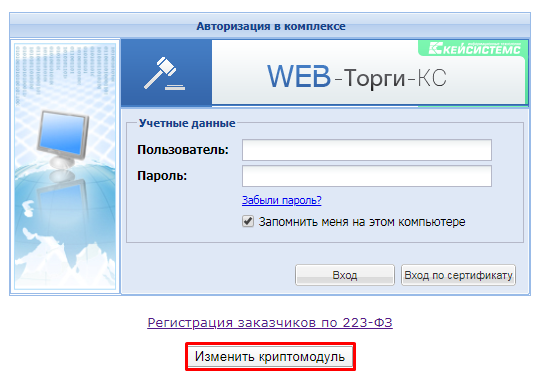 В открывшемся окне надо изменить значение в поле «Использовать Keysystems.CryptoModule» на значение «true» и нажать кнопку кнопку [Применить].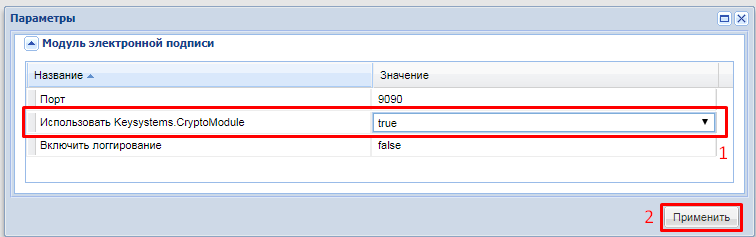 Далее необходимо нажать на кнопку [Вход по сертификату]. В открывшемся окне необходимо нажать на ссылку и скачать установочный файл.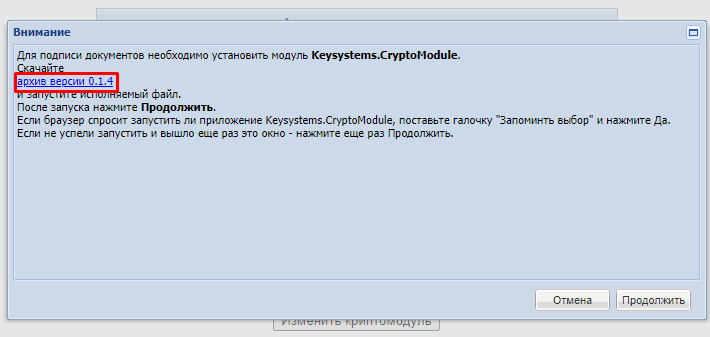 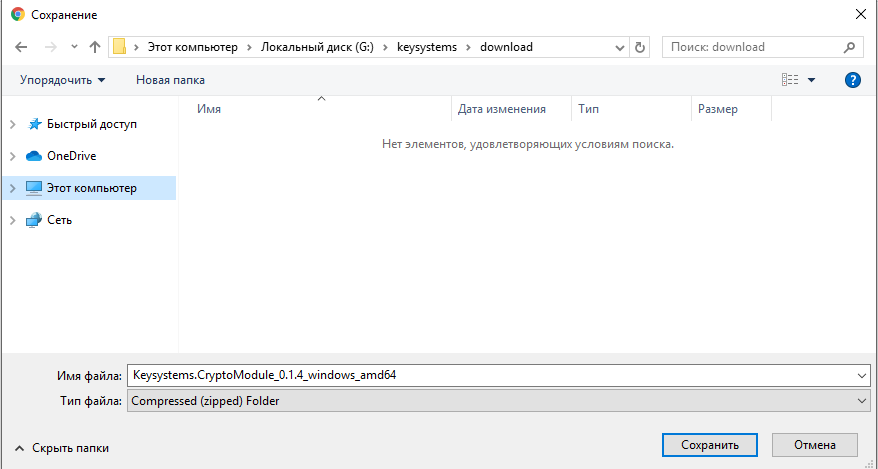 Содержимое архива следует распаковать и запустить дистрибутив для установки криптомодуля.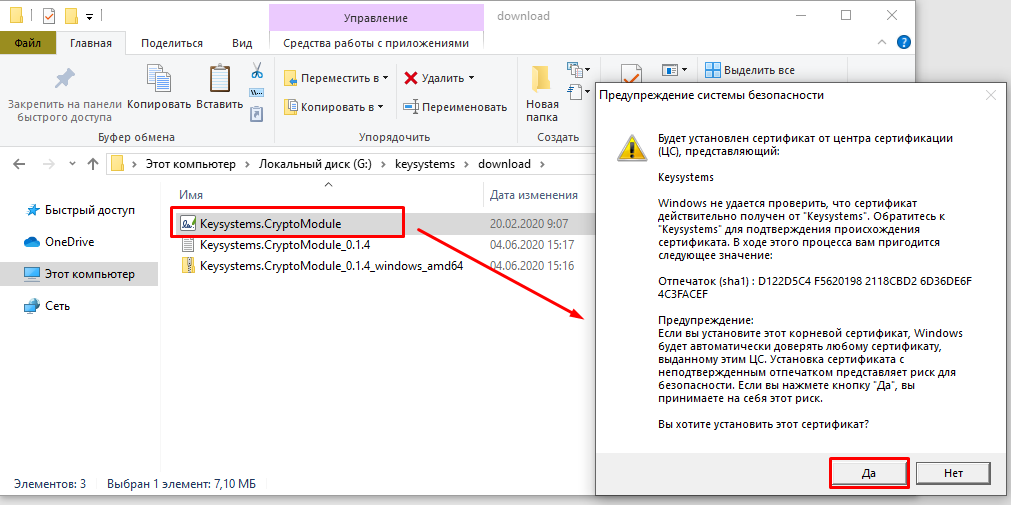 Послу успешной установки дистрибутива необходимо в окне авторизации нажать на кнопку [Вход по сертификату]. Если на компьютере установлено несколько электронных подписей, то необходимо выбрать подпись, с помощью которого планируется войти в Систему и нажать кнопку [ОК].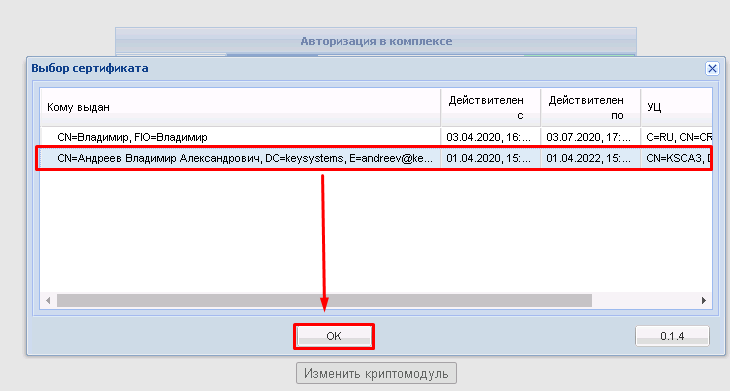 Получение логов Keysystems.CryptoModule в случае возникновения ошибок при входе в Систему или подписании документов.Для получения логов Keysystems.CryptoModule необходимо, чтобы на компьютере заказчика был установлен данный криптомодуль.В случае возникновения ошибки входа по сертификату в Систему или при попытке подписания документов в Системе электронной подписью, необходимо в новой вкладке браузера ввести адрес https://localhost:9090/module/directory/v1/ и нажать кнопку [Enter]. На компьютере откроется папка с расположением установленного Keysystems.CryptoModule.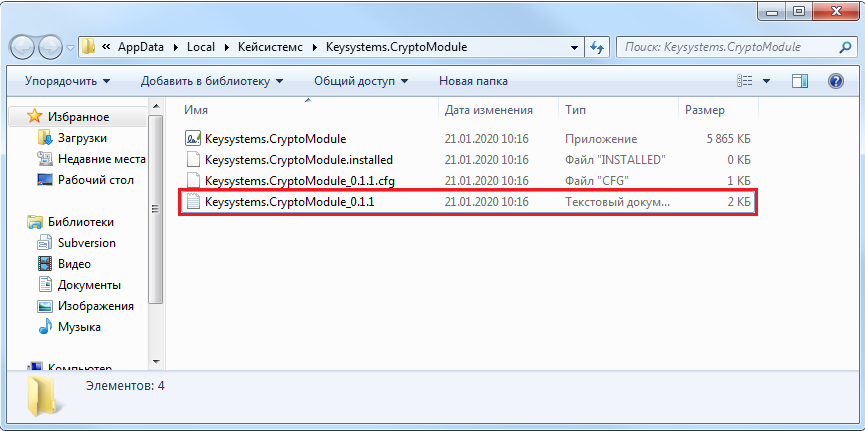 Из открывшейся папки необходимо передать в службу технической поддержки текстовый документ Keysystems.CryptoModule_0.1.1.txt.